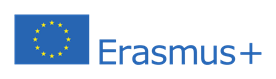 1/ Formulaire de candidature2/ Pièces à fournirLe dossier de candidature est à remettre en double exemplaire (1 original + 1 copie) au Pôle Recherche, Formation et International, HESAM Université, 15 rue Soufflot, 75005 PARIS et à envoyer en version scannée à l’adresse mail suivante : erasmus@hesam.eu plus d’un mois avant la date de début prévisionnelle de la mobilité.1/ Formulaire de candidatureRenseignements candidatContact en cas d’urgenceInformations sur l’établissement d’origineInformations sur l’organisme d’accueilInformations sur le stageMobilités antérieures et autres aides financièresAvis du responsable pédagogique/ Directeur de thèse2/ Pièces à fournir3/ Traitement des donnéesLes informations recueillies sur ce formulaire sont enregistrées dans un fichier par le Pôle Recherche, Formation et International d’HESAM Université pour étudier votre candidature. Si votre candidature à une mobilité Erasmus+ est retenue, les informations que vous nous communiquez via ce formulaire et le kit de mobilité (à compléter lorsque la candidature est retenue) sont également enregistrées pour procéder à votre inscription au programme Erasmus+ et au virement de votre bourse de mobilité.Les données collectées seront communiquées aux seuls destinataires suivants : Pôle Recherche, Formation et International ainsi qu’aux membres du jury qui étudient votre candidature, soit la Vice-présidente d’HESAM Université en charge de la recherche, les responsables des écoles doctorales et le Responsable du Pôle Recherche, Formation et International. Dans un deuxième temps, si votre candidature est retenue, les données collectées sont communiquées au Pôle Affaires Générales d’HESAM Université et à la Commission européenne lors de votre inscription au programme.A la demande de la commission, HESAM doit conserver tous les documents originaux, notamment ceux de nature comptable ou fiscale, sur tout support approprié, y compris les originaux en format numérique lorsque ceux-ci sont autorisés par la législation nationale et dans les conditions prévues par cette dernière, pendant une période de cinq ans à compter de la date de paiement du solde de la subvention. Cette période de conservation des documents est limitée à trois ans si le montant maximal de la subvention n’est pas supérieur à 60 000 EUR. Si votre candidature est rejetée, les données sont conservées pendant un mois.Vous pouvez accéder aux données vous concernant, les rectifier, demander leur effacement ou exercer votre droit à la limitation du traitement de vos données.Consultez le site cnil.fr pour plus d’informations sur vos droits. Pour exercer ces droits ou pour toute question sur le traitement de vos données dans ce dispositif, vous pouvez contacter notre délégué à la protection des données : emmanuel.temam[a]hesam.eu. Dossier de candidature à une mobilité de stage ERASMUS + à destination des doctorantsCivilité :           o    Madame        o       Monsieur Nom :  ………………………………………………………………………………………………………………………………………………..                                                                  Prénom(s) : ……………………………………………………………………………………………………………………………………….Date de naissance (jj.mm.aaaa) : …………………………………………………………………………………………………………Pays de naissance : ……………………………………………………………………………………………………………………………..Ville de naissance :  ……………………………………………………………………………………………………………………………..Nationalité : ………………………………………………………………………………………………………………………………	Si nationalité étrangère (hors Union Européenne), date de fin de validité de la carte de séjour (jj.mm.aaaa) :  …………………………………………………………………………………………………………………………………….Adresse : ……………………………………………………………………………………………………………………………………………. …………………………………………………………………………………………………………………………………………………………..Ville : ……………………………….                                                               Code postal : ………………………………………                                            Téléphone : ……………………………………………………………Courriel : ………………………………………………………………………………………………………………………………................N° INE : …………………………………………                      N° étudiant : …………………………………………………………….Diplôme le plus élevé obtenu : ……………………………………………………………………………………………………………..Diplôme en préparation pendant la période de stage envisagée : …………………………………………………………..Souhaitez-vous déclarer un handicap, une Affection de Longue Durée ou une maladie chronique ?   o    Oui     o   Non Nom et prénom de la personne de contact : …………………………………………………………………………………………Numéro de téléphone et courriel : ……………………………………………………………………………………………………….Nom de l’établissement d’origine : ………………………………………………………………………………………………………Nom de l’Ecole doctorale et du laboratoire de recherche : ………………………………………………………………………………………………………………………………………………………………………………………………………………………………..Nom et prénom du responsable pédagogique (directeur de thèse) : …………………………………………………………………………………………………………………………………………………………..Bénéficiez-vous d’une bourse sur critères sociaux pendant l’année du stage ?  o  Oui  o  NonBénéficiez-vous d’une autre source de financement ?  o  Oui  o  NonNom de l’organisme d’accueil : ..…………………………………………………………………………………………………………Adresse de l’organisme d’accueil : ……………………………………………………………………………………………………………………………………………………….….Code postal :  ………………………………..…………………… Ville :  ……………………………………………………………………Pays :  ………………………………………………………………………………………………………………………………………………..Secteur d’activité : ……………………………………………………………………………………………………………………………..o  PME / gd groupe ; o  Centre / Institut de recherche    o  Institution publique o  Autre (précisez) : 	Intitulé du stage ……………………………………………………………………………………………………Fonction au sein de l’entreprise : ………………………………………………………………………………………………………….Département ou service d’exercice : ……………………………………………………………………………………………………Stage de  o  courte ou de  o  longue duréeNombre d’heures travaillées par semaine : ……………………………………………………………………………………………Date de début du stage (jj.mm.aaaa) : ………………..  Date de fin du stage (jj.mm.aaaa) : ………………..........Durée totale du stage (nombre de jours ou de mois): …………………………………………………………………………Langue d’exercice : …………………………………………………………………………………………………………………………….Niveau de la langue d’exercice : o A1     o  A2      o  B1       o  B2       o  C1        o C2   https://europass.cedefop.europa.eu/fr/resources/european-language-levels-cefr Nom, prénom et fonction du référent au sein de la structure d’accueil : ………………………………………………………………………………………………………………………………………………………….Courriel du référent : ………………………………………………………………………………………………………………………..Indemnisation financière de la part de l’entreprise/organisme :              o  OUI                        o  NON                           Si oui :  o  < 500 €            o  500-800 €               o  800-1200 €                o  > 1200 €Autres avantages proposés par l’entreprise/organisme d’accueil :                   o  OUI                        o  NON                           Si oui : o  logement        o  repas            o  transport             o  Autre, précisez : Avez-vous perçu une bourse Erasmus (études ou stage) antérieurement :        o  OUI                 o  NON                           Si oui, à quelle période et dans le cadre de la préparation de quel diplôme ?   ………………………………………………………………………………………………………………………………………….Attention : la bourse Erasmus + n’est pas cumulable avec d’autres bourses européennes.Avis :  o  Favorable            o  Non favorable      Motivation de l’avis : ………………………………………………………………………………………………………………………………………………………………………………………………………………………………………………………………………………………………………………………………………………………………………………………………………………………………………………………………………………………………………………………………………………………………………………………………………………………………………………………………………………………………………………………………………………………………………………………………………………………………………………………………………………………………………………………………………………………………L’étudiant s’engage à :- Informer le Pôle Recherche, Formation et International de toute demande de modification souhaitée concernant le stage. Ces demandes seront étudiées par un jury.- Respecter l’ensemble de la convention de stage Erasmus+, y compris les annexes (remise à l’étudiant si sa candidature est retenue pour une bourse).J’accepte que mes coordonnées soient transmises à d’autres personnes ou organismes pour toute question en lien avec mon séjour d’études à l’étranger.J’accepte d’être recontacté durant ma mobilité ou après celle-ci par l’équipe d’HESAM Université pour répondre à des questions sur ma mobilité. L’entretien sera publié (format vidéo ou écrit) dans le cadre de la campagne de communication #HESAMenmobilité pour sensibiliser les autres doctorants au programme Erasmus+. Votre candidature ne sera pas écartée en cas de refus.Signature de l’étudiantAvis et signature du responsable pédagogiqueDate :FavorableNon favorableDate :Pièces à fournir*au dépôt du dossier de candidature    **au plus tard 15 jours avant le départ en stage*Copie d’une pièce d’identité (passeport, carte d’identité)*Curriculum Vitae – formulaire CV Europass : http ://europass.cedefop.europa.eu/europass/home/hornav/Downloads.csp *Copie du dernier relevé de notes et diplôme obtenu*Copie de la carte d’étudiant*Lettre de motivation – Destinée au jury, elle présentera la contribution attendue du stage à votre projet professionnel et de recherche.*Ebauche du programme de stage – Destinée au jury, elle présentera les activités principales prévues pendant la période de stage.*Lettre d’accord de l’établissement d’accueil précisant les dates, la durée du stage et le nom du tuteur de stage de l’établissement d’accueil**Convention de stage délivrée et signée par l’établissement d’accueil**Copie de la carte européenne d'assurance maladie**Copie de l’assurance responsabilité civile**RIB** Contrat de mobilité (transmis par le Pôle Recherche, Formation et International si la candidature est retenue)** Contrat pédagogique (transmis par le Pôle Recherche, Formation et International si la candidature est retenue)